PEDIDO de CAMBIO de DIRECTOR/A O CODIRECTOR/A DE BECA EVC CIN    FECHA……/………/………BECARIO/A: ……………………………………………………………………………………………………………Nº DNI: ……………………………….UNIDAD ACADÉMICA: ……………………………………………………………………………………………….Nº RESOLUCIÓN(ES) DE OTORGAMIENTO Y/O PRÓRROGA DE LA BECA: ……………………………TIPO DE ESTIMULO EVC CIN PERÍODO DE LA BECA (según Resoluciones):COMIENZA: ……/………/………	 FINALIZA: ……/………/………DIRECTOR/A ORIGINAL:……………………………………………………………………………………………DATOS DE DIRECTOR/A  REEMPLAZANTE: APELLIDO: ……………………………………………………………………………………………………………...NOMBRE: .. ……………………………………………………………………………………………………………..Nº DNI: ……………………………………………………………...FECHA NACIMIENTO: ……/………/………TÍTULO ACADÉMICO MÁXIMO: ……………………………………………………………………………............CARGO DOCENTE (Máximo según resolución)Los directores reemplazantes deberán cumplir con los requisitos del cargo docente establecidos por el Reglamento de Becas vigente y la resolución de Convocatoria.LEGAJO Nº: ……………………………………………………………………………………………………….........CARGO CATEGORÍA (Marque la válida): EME/CON/ TIT /ADJ / ASO / JTP /AY1CARGO DEDICACION  (Marque la válida): EXCLUSIVA / SEMI EXCLUSIVA / PARCIALCARGO TIPO  (Marque la válida): REGULAR / INTERINO NÚMERO DE BECARIO/AS ACTUALMENTE A SU CARGO DE OTRAS INSTITUCIONES: ……………PROYECTO DE INVESTIGACIÒN AL QUE PERTENECE (Tìtulo):……………………………………………………….FUNCIÓN DENTRO DEL PROYECTO: …………………………………………………………………………LUGAR DE TRABAJO: …………………………………………………………………………………………….DEPARTAMENTO – CATEDRA – LABORATORIO: …………………………………………………………..………………………………………………………………………………………………………………………...TELEFONO (lugar de trabajo): ……………………………………………………………………………...EMAIL: …………………………………………………………………………………………………….	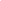 Firma  y Aclaración (Director/a o Codirector/a Reemplazante)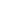 Firma  y Aclaración (Director/a o Codirector/a Original)Firma  y Aclaración (Becario/a)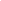 Documentos a adjuntar: NOTA DE DIRECTOR/A O CODIRECTOR/A ORIGINAL con renuncia debidamente justificadaNOTA DE DIRECTOR/A  O CODIRECTOR/A REEMPLAZANTE con su aceptación para dirigir al becario/a.CURRICULUM VITAE DE DIRECTOR/A  O CODIRECTOR/A REEMPLAZANTERESOLUCIÓN DEL CARGO DOCENTE DEL/LA DIRECTORA/A  O CODIRECTOR/A REEMPLAZANTE